ДокладГлавы города Ханты-Мансийска о достигнутых значениях показателей 
для оценки эффективности деятельности органов местного самоуправления за 2022 год и их планируемых значениях на 3-летний периодДемографическая ситуацияПо итогам 2022 года сохраняется положительная демографическая ситуация в городе Ханты-Мансийске.По данным Управления Федеральной службы государственной статистики по Тюменской области, Ханты-Мансийскому автономному округу – Югре и Ямало-Ненецкому автономному округу численность постоянного населения города Ханты-Мансийска  на 01.01.2023 составляет 109745 человек или 101% к уровню прошлого года. Одним из основных показателей увеличения демографического потенциала города является положительный естественный прирост, значительное превышение коэффициента рождаемости над коэффициентом смертности более чем в 2 раза.Миграционный процесс в городе Ханты-Мансийске характеризуется интенсивностью миграционных потоков.  По итогам 2022 года миграционный прирост населения составляет более 300 человек.В структуре населения города удельный вес лиц трудоспособного возраста составляет 65,1%, что является ключевым показателем трудового потенциала. Дети в возрасте до 18 лет составляют  24,2%. Средний возраст населения –  34 года.1.2. ПромышленностьОбъем отгруженных товаров собственного производства, выполненных работ и услуг по крупным и средним предприятиям по данным Управления Федеральной службы государственной статистики по Тюменской области, Ханты-Мансийскому автономному округу – Югре и Ямало-Ненецкому автономному округу составляет 47,4 млрд. руб. или 122,7% к 2021 году. Увеличение объемов производства произошло за счет предприятий, осуществляющих деятельность в сфере добычи полезных ископаемых. Доля объемов производства предприятий, занимающихся обеспечением электрической энергией, газом и паром, кондиционированием воздуха; обеспечением водоснабжения, водоотведения, организацией сбора и утилизацией отходов, деятельностью по ликвидации загрязнений составляет – 33,1% (соответствующий период 2021 года – 41,5%). Большинство предприятий, осуществляющих данный вид экономической деятельности, по своим функциям относятся к предприятиям жилищно-коммунального комплекса. Объемы производства за 2022 год составляют 15,7 млрд. руб.Доля объемов производства предприятий, осуществляющих деятельность в сфере добычи полезных ископаемых, составляет – 65,4% (2021 год – 56,8%). За 2022 год отгружено товаров, выполнено работ и услуг в действующих ценах на 31 млрд. руб. или 141,4% к 2021 году (21,9 млрд. руб.).Доля объемов производства предприятий обрабатывающей отрасли составляет – 1,5%. За 2022 год отгружено товаров, выполнено работ и услуг в действующих ценах на общую сумму 685 млн. руб. или 104,5% к соответствующему периоду 2021 года (655,3 млн. руб.).Предприятиями местной промышленности выпускается продукция для внутреннего потребления и реализации на территории города. Объемы производства в натуральных показателях отдельных видов продукции 
за январь-декабрь 2022 года характеризуются увеличением производства хлеба и хлебобулочных изделий на 5,7%, кондитерских изделий на 66%, производства питьевой воды на 12,3%. В 2022 году открыт цех по переработке дикоросов общей площадью 442,2 кв.м. Под брендом «Этника» организовано производство кондитерских изделий с начинкой из дикоросов, шоколада и детского мармелада с натуральным составом и без добавления сахара. Продукция «Этники» отмечена золотой медалью на Международной выставке World Food 2022 в г.Москве.Югорский бренд одежды «ЁМАС» (ИП Ставский Сергей Сергеевич)                    в 2022 году вошел в топ-100 лучших молодежных проектов по версии Российской креативной недели, получил грант Губернатора Ханты-Мансийского автономного округа – Югры  в сфере моды и дизайна.  1.3. ИнвестицииОбъем инвестиций в основной капитал по крупным и средним предприятиям по предварительным данным Управления Федеральной службы государственной статистики по Тюменской области, Ханты-Мансийскому автономному округу – Югре и Ямало-Ненецкому автономному округу за 2022 год составляет более 35 млрд. руб. Основную долю в структуре инвестиций по источникам финансирования занимают привлеченные средства – 51,2% или 18 035,5 млн. руб. Собственные средства предприятий – 48,8% или 17 198,3 млн. руб.Основные функциональные назначения инвестиций в основной капитал:машины и оборудование, включая хозяйственный инвентарь и другие объекты – 27,9% (2021 год – 29,3%);здания (кроме жилых) и сооружения, расходы на улучшение земель – 50,9% (2021 год – 53,3%);жилые здания и помещения – 9,6% (2021 год – 8,6%);объекты интеллектуальной собственности, прочие инвестиции – 11,6% (2021 год – 8,8%).В 2022 году введены в эксплуатацию 155 объектов капитального строительства площадью 145,8 тыс. кв.м, в том числе 142 объекта жилищного строительства площадью 110,8 тыс. кв.м., включая 15 многоквартирных домов площадью 90,7 тыс. кв.м, и 127 объектов индивидуального жилищного строительства площадью 20,1 тыс. кв.м.Площадь введенных в эксплуатацию объектов капитального строительства нежилого назначения составляет 35 тыс. кв.м, в том числе:школа на 1056 мест в микрорайоне «Учхоз», ул.Осенняя, 2;цех по переработке дикоросов, по ул.Объездной, 3В;здание реабилитационного центра по ул.Объездной, 59;цех по производству металлоизделий по ул.Объездной, 41;многофункциональный комплекс в районе Нефтебазы по ул.Объездной, 5;складские помещения по ул.Газовиков, 17, ул.Привольная, 19.В настоящее время в городе реализуется 53 инвестиционных проекта                     с общим объемом капитальных вложений 30 млрд рублей, из них 20 проектов в области жилищного строительства. Продолжается реализация проекта «Строительство центра индустриальной интеграции «Газпромнефть – технологические партнерства» с общим объемом инвестиций более 1 млрд рублей.1.4. Занятость населенияУровень зарегистрированной безработицы по данным казенного учреждения Ханты-Мансийского автономного округа – Югры «Ханты-Мансийский центр занятости населения» в течение 2022 года сократился с 0,26% до 0,19%, численность безработных граждан, стоящих на регистрационном учете, снизилась на 19,6% и составляет 131 человек. Коэффициент напряженности составляет 0,22 человека на 1 свободное рабочее место. Количество заявленных вакансий – 596 единиц.В рамках государственной программы Ханты-Мансийского автономного округа – Югры «Поддержка занятости населения» на реализацию мероприятий в сфере содействия занятости населения и снижения напряженности на рынке труда направлено 21 937 тыс. рублей, что составляет 109% к 2021 году (в 2021 году – 20 137,1 тыс. рублей). Проведены следующие основные мероприятия:оказана единовременная финансовая поддержка 36 гражданам, зарегистрированным в качестве безработных, при регистрации их в качестве индивидуальных предпринимателей;организовано профессиональное обучение и дополнительное профессиональное образование 168 граждан;организовано трудоустройство 824 несовершеннолетних граждан в возрасте от 14 до 18 лет;создано 40 временных рабочих мест для трудоустройства  не занятых трудовой деятельностью граждан на оплачиваемые общественные работы;по результатам проведения 12 ярмарок вакансий работодателями города трудоустроено 34 гражданина. В рамках реализации государственной программы Ханты-Мансийского автономного округа – Югры «Поддержка занятости населения» создано более 900 рабочих мест.В целях своевременного реагирования и минимизации колебаний на рынке труда на постоянной основе проводились заседания коллегиальных и совещательных органов при Администрации города Ханты-Мансийска, на которых рассматривались вопросы, направленные на стабилизацию рынка труда.1.5. Денежные доходы и расходы населенияПо данным Управления Федеральной службы государственной статистики по Тюменской области, Ханты-Мансийскому автономному округу – Югре и Ямало-Ненецкому автономному округу службы статистики среднемесячная заработная плата работников (по крупным и средним предприятиям) за 2022 год составляет 102 408,6 руб. или 108,6% к соответствующему периоду 2021 года – 94 332 руб. Относительно 2021 года среднемесячная заработная плата увеличилась во всех наблюдаемых видах экономической деятельности.Наиболее высокий уровень оплаты труда зафиксирован в таких отраслях экономики как «Деятельность профессиональная, научная и техническая», «Деятельность финансовая и страховая», «Добыча полезных ископаемых». Наиболее высокие темпы роста заработной платы в анализируемом периоде продемонстрировали отрасли: «Строительство» – 127,2%, «Деятельность гостиниц и предприятий общественного питания» – 117,2%, «Обрабатывающие производства» – 117%, «Деятельность по операциям с недвижимым имуществом» – 112,5%, «Обеспечение электрической энергией, газом и паром; кондиционирование воздуха» - 109,4%, «Деятельность в области культуры, спорта, организации досуга и развлечений» – 109,3%.Среднемесячный размер пенсии по данным государственного учреждения Отделение Пенсионного Фонда РФ по Ханты-Мансийскому автономному округу-Югре в городе Ханты-Мансийске по состоянию на 01.01.2023 составляет 27 691,9 или 113,2% к соответствующему периоду 2021 года (24 463,96 руб.) без учета доплат из окружного бюджета. Доплаты неработающим пенсионерам производятся Негосударственным Пенсионным Фондом округа, в соответствии с законом Ханты-Мансийского автономного округа-Югры от 06.07.2011 № 64-оз «О дополнительном пенсионном обеспечении отдельных категорий граждан». За 2022 год дополнительные выплаты получили 5 766 человек (соответствующий период 2021 года – 6 096 человек) в среднем по 929,9 руб. (соответствующий период 2021 года – 931,2 руб.).С учетом дополнительных выплат из Негосударственного Пенсионного Фонда средний размер доходов одного неработающего пенсионера за 2022 год составляет 28 621,8 рублей (соответствующий период 2021 года – 25 395,16 рублей).1.6. Потребительский рынокПо состоянию на 01.01.2023 на территории города функционирует более 400 объекта розничной торговли, в том числе 13 торговых домов, 157 продовольственных и 219 непродовольственных магазинов, 44 объекта мелкорозничной торговой сети.В 2022 году открыто более 40 новых объектов розничной торговли. Продолжают открываться магазины федеральных сетевых операторов, магазины местных товаропроизводителей по продаже ремесленной продукции, изделий народных художественных промыслов: «Сувенирная фабрика», «Югорская коллекция», популярный в Югре магазин брендовой одежды «Ёмас». Фирменные продовольственные магазины «Ишимский», «Сытый папа», реализуют продукты питания напрямую от производителей фермерской продукции. Основным критерием оценки доступности товаров для населения и удовлетворения спроса является достижение нормативов минимальной обеспеченности населения площадью торговых объектов. В соответствии с постановлением Правительства Ханты-Мансийского автономного округа – Югры от 05.08.2016 №291-п «О нормативах минимальной обеспеченности населения площадью стационарных торговых объектов и торговых объектов местного значения в Ханты-Мансийском автономном округе – Югре», фактическая обеспеченность торговыми площадями по состоянию на 01.01.2023 выше установленного норматива (592 кв.м на 1000 жителей) минимальной обеспеченности торговыми площадями на 60% и составляет 950 кв.м на 1000 жителей. За счет ввода в эксплуатацию новых площадей и открытия новых магазинов в 2022 году трудоустроено более 120 человек.В 2022 году проведено 87 ярмарок, в которых приняли участие 164 товаропроизводителя сельскохозяйственной продукции из 28 регионов. В декабре 2022 года 25 товаропроизводителей города Ханты-Мансийска приняли участие в окружной выставке-форуме товаропроизводителей   Ханты-Мансийского автономного округа – Югры «Товары земли Югорской». Предприниматели города Ханты-Мансийска завоевали 13 призовых мест в конкурсах «Лучший товар Югры – 2022» и «Лидер бизнеса Югры – 2022», став лучшими не только в основных номинациях, но и получив высокую оценку со стороны потребителей. Так, в номинации «Дикоросы. Сосновые шишки по видам обработки» товаром Югры – 2022 стал уже известный бренд «Этника». В номинации «Производство мяса и мясопродуктов. Паштет» потребители выбрали продукты компании «Привет, Паштет!». Победителем конкурса «Лидер бизнеса Югры – 2022» в номинации «Лучшее малое предприятие в сфере производства продовольственной потребительской продукции» признан потребительский кооператив «Ханты-Мансийское городское потребительское общество». Кроме того, предприниматели окружной столицы стали лучшими в сфере спортивных, образовательных, строительных, туристических услуг и производстве продукции легкой промышленности. По состоянию на 01.01.2023 услуги общественного питания в городе предоставляют 183 предприятия с общим количеством на 8 867 посадочных мест, в том числе  152 предприятия общедоступной сети на 5 457 посадочных мест. В 2022 году открыты 19 объектов общественного питания на 861 посадочное место. Во вновь открывшихся предприятиях отрасли общественного питания  в 2022 году создано 68 рабочих мест. На территории города функционируют более 300 объектов бытового обслуживания населения. В 2022 году в Ханты-Мансийске открыто 14 новых объектов по оказанию бытовых услуг. Предприятия бытового обслуживания стремятся к достижению современного уровня сервиса – повышают качество услуг и культуры обслуживания, внедряют новые технологии и направления в производстве, эстетически оформляют интерьеры салонов, повышают комфортность для потребителей, применяют самые современные виды сырья, препаратов и материалов. Наиболее перспективными видами услуг являются парикмахерские и косметологические услуги, услуги по ремонту сложной бытовой техники, ремонт и техническое обслуживание автотранспортных средств.1.7. Криминогенная обстановкаАдминистрацией города Ханты-Мансийска совместно с правоохранительными органами и иными субъектами профилактики реализуется комплекс организационных и профилактических мероприятий, положительно повлиявших на криминальную обстановку в городе.С учетом складывающейся криминогенной обстановки на заседаниях межведомственных комиссий города Ханты-Мансийска по профилактике правонарушений, экстремизма, Антинаркотической и Антитеррористической комиссии, Совете по противодействию коррупции рассмотрены актуальные вопросы взаимодействия органов Администрации города и правоохранительных ведомств. По результатам выработаны дополнительные меры упреждающего характера, направленные на снижение как преступности в целом, так и отдельных ее видов. В рамках реализации муниципальных программ «Профилактика правонарушений в сфере обеспечения общественной безопасности и правопорядка в городе Ханты-Мансийске», обеспечена работа систем видеонаблюдения, установленных в общественных местах на улицах города, что позволило сократить количество преступлений в общественных местах города Ханты-Мансийска на 9,4%, в том числе на 13,5% на улицах города. В результате принятых мер по итогам 2022 года в сравнении с аналогичным периодом 2021 года на 1% снижено общее количество зарегистрированных преступлений. Преступлений, связанных с проявлениями национального и религиозного экстремизма, на территории города Ханты-Мансийска не допущено. Кроме этого, на 25% снизилось количество убийств, на 16% причинений тяжкого вреда здоровью. Преступлений, связанных с изнасилованием и покушением на изнасилование не зарегистрировано. На 42% меньше совершено криминальных посягательств иностранными гражданами, на 31% - ранее судимыми лицами, на 15% снизилось количество преступлений совершенных лицами в состоянии алкогольного опьянения, на 53% уменьшилось количество преступлений, совершенных несовершеннолетними гражданами или при их участии.По итогам 2022 года отмечается снижение общего количества зарегистрированных преступлений, в сфере мошенничеств (с 462 в 2021 году до 350 в 2022 году).Город Ханты-Мансийск является одним из муниципальных образований округа, в котором реализуется пилотный проект по созданию аппаратно-программного комплекса «Безопасный город», в рамках которого                              на территории города установлены 3 датчика мониторинга окружающей среды, 2 датчика мониторинга паводковой обстановки, 2 датчика мониторинга выброса химически опасных веществ. В городе установлено 208 камер видеонаблюдения, из них 185 с возможностью биометрической идентификации и видеоаналитики. В целях модернизации сегмента АПК «Безопасный город» в 2022 году в местах массового пребывания людей дополнительно установлено 9 видеокамер,  а также проведены работы по расширению каналов передачи видеоинформации от видеокамер АПК «Безопасный город».  За 2022 год с использованием системы видеонаблюдения установлено 46 лиц, совершивших преступления, выявлено 788 административных правонарушений в сфере обеспечения правопорядка. На территории города установлено 8 стационарных систем фото-, видео фиксации нарушений правил дорожного движения, в том числе: 4 комплекса стационарного размещения «Азимут», из них 2 установленных на въездах/выездах в город; 1 программно-технический комплекс «Одиссей», 1 стационарный комплекс фото-видео-фиксации «Перекресток» и 2 комплекса стационарного размещения «Азимут», установленных в 2022 году  по ул.Объездной,  10 и на пересечении ул.Комсомольской – Калинина. По итогам 2022 года с помощью систем фотовидеофиксации выявлено  27 226 нарушений правил дорожного движения.Комплекс реализованных мероприятий позволяет сохранить контроль за состоянием криминальной ситуации в городе.1.8. Состояние жилищного фондаВ 2022 году общая площадь жилищного фонда города 
Ханты-Мансийска увеличилась на 109,6 тыс. кв.м и составляет 2,81 млн. кв.м., что на 4,1% превышает показатель 2021 года. Общая площадь жилых помещений, приходящаяся в среднем на одного жителя в 2022 году составляет 26,4 кв.м., в том числе введенная за 2022 год - 1 кв.м. Город Ханты-Мансийск является лидером по вводу жилья на душу населения среди муниципальных образований Югры. Общее количество многоквартирных домов города составляет 1091 единиц. Таблица 1Информация о состоянии жилищного фонда в городских округах и муниципальных районах Ханты-Мансийского автономного округа - Югры за отчетный период, кв. метровгород Ханты-Мансийскнаименование городского округа (муниципального района)1.9. Охрана прав граждан и юридических лицВ 2022 году в суды поступило 10 обращений физических и юридических лиц по обжалованию действий (бездействий) органов Администрации города Ханты-Мансийска, из них: 8 обращений физических лиц (2021 год – 38) и 2 обращения юридических лиц (2021 год – 9).Общее количество указанных обращений поступивших в суды в 2022 году на 78,7% меньше показателя 2021 года (47 обращений) Из общего числа обращений в 2022 году основную долю, 8 обращений, составляют обращения физических лиц, что на 78,9% меньше аналогичного показателя 2021 года.Доля обращений юридических лиц от общего числа обращений незначительна и составляет 2 обращения, что на 7 обращений меньше по сравнению с 2021 годом.Наибольшее количество обращений составляют обращения в сфере жилищных и земельных отношений -7 обращений, что на 81% меньше аналогичного показателя 2021 года.Всего в 2022 году судами:удовлетворено частично 1 обращение физического лица, что в 9 раз меньше 2021 года (2021 год - 9 обращений, из них: 8 обращений физических лиц и 1 обращение юридического лица);удовлетворено полностью 3 обращения, что почти в 10 раз меньше аналогичного показателя 2021 года (2021 год - 31 обращение, из них:24 обращения физических лиц и 7 обращений юридических лиц); отказано в удовлетворении 6 обращений физических лиц.Таким образом, вышеуказанные показатели (общее количество обращений в суды физических и юридических лиц по обжалованию действий (бездействий) органов Администрации города Ханты-Мансийска, количество частично и полностью удовлетворенных судами таких обращений) имеют положительную динамику.Таблица 2Количество допущенных нарушений прав граждан и юридических лиц, подтвержденных судебными актами____город Ханты-Мансийск___наименование городского округа (муниципального района)1.10. Состояние платежной дисциплины и инвестиционной политики в жилищно-коммунальном комплексеПостановлением Правительства Ханты-Мансийского автономного округа – Югры от 25.12.2013 №568-п утверждена программа капитального ремонта общего имущества в многоквартирных домах, расположенных на территории Ханты-Мансийского автономного округа – Югры. Уровень собираемости взносов по городу Ханты-Мансийску составляет 98,9%, что выше среднего уровня собираемости в целом по округу.  Таблица 3Состояние платежной дисциплины и инвестиционной политики в жилищно-коммунальном комплексе город Ханты-Мансийск1.11. Эффективность деятельности по организации мероприятий при осуществлении деятельности по обращению с животными 
без владельцевВ 2022 году в рамках исполнения государственных полномочий Департаментом городского хозяйства Администрации города Ханты-Мансийска заключены муниципальные контракты  с ИП Матвеев А.Н., в соответствии с которыми отловлено 262 животных, на 27% больше, чем в 2021 году. Увеличение численности отловленных животных связано с ужесточением законодательства в части гуманного отношения к животным. В отчётном году 136 животных прошли процедуру стерилизации, чипирования, вакцинирования и 8 животных возвращено в прежнюю среду обитания. Доля животных без владельцев, возвращенных на прежние места обитания, снизилась в 2022 году до 3% (2021 год – 21,4%), это обусловлено передачей животных новым хозяевам, запретом на возвращение животных в прежнюю среду обитания, высота в холке которых превышает 40 см. Доля отловленных животных и переданных новым владельцам составляет 25,6%.По состоянию на 01.01.2023 в приюте для животных размещены 10 животных без владельцев отловленных на территории города Ханты-Мансийска, которые находятся на пожизненном содержании по причине признания немотивированно агрессивными. В 2022 году в адрес Департамента городского хозяйства Администрации города Ханты-Мансийска поступило 193 заявки, в том числе обращения физических и юридических лиц в устной и письменной форме, которые были исполнены в полном объёме.Обеспеченность территории города площадками для выгула и дрессировки собак составляет 80%, на территории муниципального образования расположены 4 площадки (ул. Ледовая №1, ул. Объездная №53, ул. Сирина №78, ул. Строителей №119).Всего в 2022 году на реализацию государственного полномочия было направлено 10 267,5 тыс. руб., в том числе субвенция из бюджета Ханты-Мансийского автономного округа – Югры в размере 1 424,4 тыс. руб.Таблица 4Эффективность деятельности по организации мероприятийпри осуществлении деятельности по обращению с животнымибез владельцев город Ханты-Мансийск1.12. Эффективность деятельности по обращению с отходамиНа территории города размещено 1086 контейнерных площадок с размещением на них 2 тысяч контейнеров под твердые коммунальные отходы. Проведены мероприятия по обустройству 20 муниципальных контейнерных площадок и организовано 10 новых мест накопления твердых коммунальных отходов. На контейнерных площадках города произведена замена более 200 стандартных контейнеров на евроконтейнеры.На территории города организовано 387 мест по селективному накоплению отходов, из них: для сбора макулатуры – 200 мест, для приема отходов из пластика – 162 места, а также 25 мест для накопления отходов 1, 2 класса опасности.27 сентября начал работу первый в городе пункт приема на возмездной основе вторичного сырья, организованный региональным оператором по обращению с твердыми коммунальными отходами акционерным обществом «Югра-Экология» в рамках проекта «Югра-Собирает». За два месяца работы Экоцентра собрано свыше 17 тонн отходов (вторсырье), направленных на обработку и утилизацию. Вторичные отходы, образовавшиеся в Ханты-Мансийске, обрабатываются, утилизируются и повторно используются, – это важный шаг в построении экономики замкнутого цикла. Часть отходов направляется на предприятие по изготовлению тротуарной и тактильной плитки, крышек колодцев, бордюрного камня. Плитка используется для благоустройства города, так, за 2022 год изготовлено свыше 1,5 тыс. ед. плитки.Произведена уборка 34 участков лесного массива общей площадью 1,5 млн кв.м, общий объем собранного мусора составил 1,5 тыс. куб.м (в 2021 году – 1,2 тыс.куб.м).Выполнены работы по ликвидации 162 несанкционированных свалок,  объем собранного мусора составил 5,4 тыс.куб.м. С внедрением новой системы обращения с твердыми коммунальными отходами и увеличением числа контейнерных площадок на территории города в текущем году количество свалок снизилось на 18,2%.В 2022 году в рамках реализации мероприятий федерального проекта «Сохранение уникальных водных объектов» национального проекта «Экология» в городе Ханты-Мансийске проведено 8 мероприятий по очистке береговой полосы реки Иртыш от мусора. По результатам данных мероприятий протяженность очищенной береговой полосы составила 18,5 км, участие приняли 1,3 тыс. человек, собрано 160 куб.м мусора. Таблица 5Эффективность деятельности по обращению с отходамигород Ханты-МансийскРаздел 2. Показатели, характеризующие социально-экономическое развитие муниципального образования автономного округа, оценку эффективности деятельности органов местного самоуправления городских округов и муниципальных районов, за отчетный год и их планируемые значения на 3-летний периодТаблица 6Раздел 3. Информация о внедрении информационных технологий и повышении информационной открытости, повышении качества предоставляемых муниципальных услуг.3.2. Внедрение информационных технологий при решении задач по обеспечению доступа населения к информации о деятельности органов местного самоуправления городских округов и муниципальных районов автономного округа.В целях реализации положений Федерального закона от 09.02.2009 
№8-ФЗ «Об обеспечении доступа к информации о деятельности государственных органов и органов местного самоуправления» в 2022 году проводилась работа по развитию и совершенствованию Официального портала органов местного самоуправления города Ханты-Мансийска.Отмечается большая посещаемость Официального информационного портала, что свидетельствует о его востребованности среди жителей города, актуальности, доступности и открытости информации о деятельности органов местного самоуправления города Ханты-Мансийска. По результатам работы Официальный портал признан лучшим в Югре среди муниципалитетов и входит в топ самых популярных сайтов России в группе «Государство и общество» по статистике Рамблер.На портале освещается деятельность Администрации города, Главы города, подведомственных предприятий и учреждений. В целях доступа к информации о деятельности Администрации города неограниченного круга лиц в форме открытых данных, 44 набора открытых данных размещаются на «Портале открытых данных Ханты-Мансийского автономного округа - Югры». В целях информирования жителей о происходящих событиях, в том числе в онлайн формате, на улицах города функционирует комплексная система аудиовизуальной трансляции, состоящая из четырех больших светодиодных экранов размером 35 кв.м. каждый, медиафасада на административном здании МО МВД России «Ханты-Мансийский», размером более 165 кв. м, который является самым большим в Югре, а также система озвучивания по улице Мира. Все органы Администрации города и муниципальные учреждения имеют официальные верифицированные страницы в социальной сети «Вконтакте», которые подключены к компоненту «Госпаблики».В 2022 году осуществлен перевод 10 официальных сайтов образовательных учреждений (школ) на Платформу «Госвеб».3.3. Повышение информационной открытости органов местного самоуправления городских округов и муниципальных районов автономного округа, включая информацию о качестве окружающей среды, публичная и медийная (публикации и выступления в СМИ) активность глав городских округов и муниципальных районов автономного округа, работа с населением.В органах Администрации города Ханты-Мансийска продолжают действовать 13 общественных советов. В течение года Общественной палатой города Ханты-Мансийска проведено 9 заседаний на которых рассмотрено 36 вопросов, касающихся социально-экономического развития города Ханты-Мансийска. На базе муниципального казенного учреждения «Служба социальной поддержки населения» работает «Ресурсный центр», который базируется на принципе объединения и концентрации различных ресурсов для создания комфортной среды функционирования некоммерческих организаций (далее – НКО) и инициативных групп населения. По информации Управления Министерства юстиции России по Ханты-Мансийскому автономному округу – Югре по состоянию на 31.12.2022 в городе Ханты-Мансийске действует 370 некоммерческих организаций. По сравнению с данными прошлого года количество зарегистрированных НКО увеличилось на 9 организаций. В реестре СО НКО состоит 49 организаций, реализующих социально значимые мероприятия в городе в различных сферах, численный состав которых составляет 11 903 человека. За 2022 год реестр СО НКО пополнился на 8 организаций.Для успешной и более эффективной реализации проектов городские НКО, инициативные граждане принимают участие в конкурсах на грантовую поддержку различного уровня. Так, в 2022 году, победителями федеральных  и региональных конкурсов привлечены финансовые средства  в сумме 48 472,3 тыс. рублей. По сравнению с 2021 годом количество привлеченных средств в некоммерческий сектор увеличилось на 10%. В 2022 году 58 хантымансийцев воспользовались возможностью принять участие в конкурсе для физических лиц на предоставление грантов Губернатора Ханты-Мансийского автономного округа – Югры на развитие гражданского общества. Увеличение числа поданных заявок в 2022 году, по сравнению с 2021 годом, на 17% и свидетельствует о повышении уровня гражданской активности и заинтересованности граждан принимать участие в общественной жизни города и улучшении социального пространства вокруг.В рамках практики реализации инициативного бюджетирования, позволяющей обеспечивать непосредственное участие жителей города Ханты-Мансийска в определении приоритетных направлений расходования части средств бюджета, осуществляется работа с инициативными проектами граждан, направленными на решение вопросов местного значения. Так, в 2022 году, инициативный проект по благоустройству общественного пространства в районе Тобольского тракта Эко-парк «ЛесОк», представленный городом на втором региональном конкурсе инициативных проектов Ханты-Мансийского автономного округа – Югры, вошел в число победителей. Общая стоимость инициативного проекта составляет 14 млн рублей, сумма субсидии из окружного бюджета проекту-победителю составила 9,4 млн рублей. Основной целью данного инициативного проекта является создание условий для безопасного и комфортного отдыха и досуга горожан, развитие туристической привлекательности города Ханты-Мансийска путем обустройства части природного парка в виде многофункционального экологического парка отдыха, поддержание благополучной экологической обстановки на территории, прилегающей к Природному парку «Самаровский чугас». В целях создания условий для реализации гражданских инициатив трем социально ориентированным некоммерческим организациям из бюджета города выделен грант в форме субсидии на реализацию проектов, направленных на информирование граждан о возможности получения своих услуг. Сумма гранта составила 150 тыс. рублей. В результате реализации запланированных проектов Региональная общественная организация «Добровольно-спасательное пожарное формирование по Ханты-Мансийскому автономному округу – Югре», автономная некоммерческая организация «Центр развития культуры и спорта «Олимп» и Ханты-Мансийская региональная организация Общероссийской общественной организации инвалидов «Всероссийское ордена Трудового Красного Знамени общество слепых» охватили информационной компанией более 6 500 граждан.Муниципальным бюджетным учреждением «Городской информационный центр» реализуются основные информационные проекты с помощью телевидения города Ханты-Мансийска «Новая студия», общественно-политической газеты «Самарово – Ханты-Мансийск», информационного агентства News-HM. Еженедельно в газете «Самарово – Ханты-Мансийск» публикуется рубрика «Столица» с информационно-аналитическими материалами о деятельности Главы города Ханты-Мансийска и работе Администрации окружного центра, в качестве экспертов выступают сотрудники Администрации, муниципальных предприятий и учреждений. На страницах газеты регулярно размещается информация с результатами заседаний городской Думы Ханты-Мансийска и общественной палаты города в рубрике «Актуально». В приложении к газете публикуются постановления Главы Ханты-Мансийска, решения Думы города, итоговые решения общественных обсуждений и другие официальные документы. Для обеспечения обратной связи с населением продвигаются публикации с упоминанием официальных аккаунтов Администрации города. В рубрике «МЦУ» регулярно освещается работа Муниципального центра управления Ханты-Мансийска, прилагаются контактные данные, куда граждане могут обратиться за необходимыми сведениями или сообщить о своей проблеме. Корреспонденты газеты ответственно подходят к организации обратной связи с читателями. В издании много опросов на самые разные темы. Продолжает действовать рубрика: «За город в ответе» – об ответственном отношении горожан к городу, его инфраструктуре, в которой поднимаются актуальные темы, предлагаются пути решения городских проблем; «Было – стало» – публикация информации о решенных проблемах, зафиксированных системой ЦУР «Инцидент Менеджмент».В 2022 году вышло в свет 60 номеров газеты «Самарово – Ханты-Мансийск», общий тираж 600 000 экземпляров. Газета бесплатно доставляется 6800 подписчикам из числа льготных категорий граждан. Газета доступна для жителей и гостей города в 82 точках распространения, расположенных в общественных местах.В эфире городского телевидения Ханты-Мансийска «Новая студия» для обратной связи с населением регулярно транслируются опросы жителей. Горожане высказывают своё мнение по различным вопросам, связанным с городской средой. В информационно-аналитической программе «Диалог» еженедельно участвуют представители органов местного самоуправления, структурных подразделений Администрации. Ежедневные информационные выпуски о событиях в городе транслируются по всему автономному округу в эфире телеканала РОССИЯ24, входящего в первый цифровой мультиплекс, охватывая тем самым 1400000 человек. Благодаря качественному интересному контенту YouTube-канал «Телевидение Ханты-Мансийска», регулярно попадает на главную страницу видеохостинга. Показы публикаций «Телевидения Ханты-Мансийска» по итогам 2022 года составили 1 миллион 700  тысяч, что в два раза больше чем в 2021 году. На портале информационного агентства «News-HM» за отчетный период опубликовано более 1,9 тыс. информационных материалов, 60 фотогалерей с наиболее ярких и актуальных мероприятий. По сравнению с аналогичным периодом прошлого года количество посещений на сайте выросло на 14 тыс., новых посетителей – на 12,5 тыс., просмотров – на 13 тыс. Кроме того, на 10 пунктов поднялся индекс качества портала – показатель востребованности сайта пользователями по данным сервисов Яндекса. Ведется работа по продвижению официальных пабликов Администрации города в социальных сетях. Регулярно обновляется дизайн и рубрикатор групп. Контент формируется согласно медиа-плана с соблюдением периодичности публикаций. Ежедневно на страницах в каждой соцсети выходит не менее 7 публикаций. 20% от общего количества посвящено деятельности Главы города. 2022 год богат на прямые эфиры – это также «изюминка» социальных сетей Ханты-Мансийска. Такой формат подачи информации высоко оценен жителями окружной столицы. За год проведено около 40 прямых эфиров. Все они сопровождались множеством комментариев со стороны пользователей социальных сетей и вопросами в адрес руководителей органов местного самоуправления.В 2022 году группа пабликов «Ханты-Мансийск|Онлайн» удостоилась «Диплома отличника» международного конкурса «Пресс-служба года» в номинации «PR в социальных медиа». Два года подряд занимает первое место в рейтинге официальных сообществ муниципальных образований, по мнению Департамента общественных связей ХМАО-Югры и АНО «Диалог».Регулярно ведется мониторинг независимых информационных источников на предмет упоминания деятельности органов местного самоуправления, в т.ч. с помощью программ «Крибрум» и «Медиалогия». В случае назревания имиджевых или репутационных рисков, производится разъяснительная работа с пользователями.Продолжается реализация информационного проекта «События недели Ханты-Мансийска», который существует уже пятый год и приносит положительные отзывы от организаций и предприятий города. Рассылка новостей осуществляется посредством электронной почты, а также распространяется мобильная версия дайджеста с помощью мессенджеров. Целевая аудитория проекта составляет более 20 тыс. человек. Отдельного внимания заслуживает работа в системе «Инцидент менеджмент», которой зафиксировано более 3 тысяч обращений в 2022 году. Сотрудники Муниципального центра управления практически в круглосуточном режиме обрабатывают запросы и дают на них ответы совместно с профильными структурами, благодаря чему среднее время окончательного ответа на сообщение жителей менее 2 часов. С начала года МЦУ Ханты-Мансийска твердо занимает лидирующую строчку в ежемесячном рейтинге среди муниципальных образований Югры. Сотрудники городского центра были отмечены благодарностью Центра управления регионом за профессиональную и эффективную работу. В планах Муниципального центра управления реализация краудсорсингового проекта, сокращение времени ответов, сохранение лидирующих позиций в рейтинге МО, подключение к системе муниципальные предприятия и учреждения. 3.4. Меры, принимаемые для повышения качества предоставляемых населению муниципальных услуг, с указанием мер, принимаемых для повышения их доступности лицам с ограниченными возможностями здоровья (в том числе в сфере физической культуры и спорта) и использования в этой сфере информационных технологий, а также учет общественного мнения об удовлетворенности населения социальными услугами по результатам социологических опросов населения.В Ханты-Мансийске реализуются стратегические цели государственной политики в сфере цифрового развития: формирование современной информационно-коммуникационной инфраструктуры, повышение эффективности государственного и муниципального управления.Ключевым условием успешного развития в городе Ханты-Мансийске информационного общества, улучшения качества жизни и условий ведения предпринимательской деятельности является уровень распространения среди населения базовых навыков использования информационно-коммуникационных технологий, умение горожан пользоваться электронными сервисами.Работа по обучению цифровым компетенциям граждан – это максимальный охват различных целевых и возрастных групп. В этих целях управлением информатизации организованы следующие мероприятия:- в школах города на внеклассных часах организованы и проведены викторины, конкурсы, игры на выявление уровня знаний интернет-ресурсов;- на базе МБУ «Городская централизованная библиотечная система» обеспечена работа 4-х центров общественного доступа к информации, государственным и муниципальным услугам, предоставляемым в электронной форме;- в библиотеках города проведены мероприятия, в которых приняли участие граждане старшего поколения и школьники: - организована акция по информационной грамотности населения «Безопасный интернет»;- организована работа книжной выставки «Мир цифровой вселенной»;- проведена квиз-игра «Безопасный интернет».В целях мониторинга цифровой грамотности в рамках федерального проекта «Кадры для цифровой экономики» организовано участие муниципальных служащих и работников муниципальных учреждений во всероссийской акции «Цифровой диктант», в которой приняли участие 953 человека. В 2022 году число муниципальных услуг, предоставленных органами Администрации города и муниципальными учреждениями в электронном виде, составило – 7 802 (в 2021 году – 7 057). С 2012 года для удобства жителей города предоставление наиболее востребованных муниципальных услуг осуществляется по принципу «одного окна» через МФЦ.  В МФЦ предоставляется 52 муниципальные услуги. В 2022 году МФЦ приняло 867 заявлений на предоставление муниципальных услуг (в 2021 году 693 заявления). Регулярно проводились мероприятия, направленные на повышение информированности граждан о преимуществах получения услуг в электронной форме: – организовано размещение на стендах, баннерах, в общественном транспорте, на Официальном информационном портале органов местного самоуправления города Ханты-Мансийска, официальных сайтах образовательных организаций, социальных сетях информации (в том числе буклетов и памяток) о регистрации на портале госуслуг, а также трансляция видеороликов о возможности получения госуслуг в электронной форме; – выступления на телевидении.Для удобства жителей города во все городские школы внедрены новые модули ГИС «Цифровая образовательная платформа Ханты-Мансийского автономного округа – Югры». Так, с нового учебного 2022 года на этой платформе реализован модуль «Школьное питание», что позволяет родителям и детям принимать участие в выборе меню, осуществлять контроль качества школьного питания, оплачивать компенсацию расходов школьного питания, осуществлять контроль за своевременностью питания детей и списания денежных средств с личного счета обучающегося.Продолжает пользоваться большой популярностью у жителей города услуга по оплате пребывания детей в дошкольных образовательных учреждениях, которую можно получить посредством Портала госуслуг. Так, за 2022 год произведено более 40 тыс. оплат (в 2021 году – 32 тыс. оплаты).В целях обеспечения транспортной доступности на 55 остановочных комплексах установлены информационные табло, отображающие в режиме реального времени движение городского общественного транспорта с указанием номера маршрута и расчетного времени прибытия автобуса.Город Ханты-Мансийск участвует в двух проектах, направленных на цифровизацию городского хозяйства: регионального проекта «Умный город» и ведомственного проекта Минстроя России «Умный город».В целях создания безопасных и комфортных мест ожидания общественного транспорта для жителей города Ханты-Мансийска продолжена установка «Умных остановок». В 2022 году в городе установлено 7 таких остановочных комплексов. В 2023 году планируется установка еще 5 комплексов. «Умные остановки» оборудованы информационными табло, содержащими сведения о передвижении общественного транспорта, схемы, маршруты и периодичность его движения. Также остановки оснащены сетью беспроводной бесплатной связи Wi-Fi, средствами для зарядки мобильных устройств, средствами передачи экстренного вызова неотложных служб (кнопка 112). В 2022 году проект «Умная остановка» в городе Ханты-Мансийске занял 2 место в X Всероссийском конкурсе проектов региональной и муниципальной информатизации «ПРОФ-IT.2022». В региональном этапе Всероссийского конкурса «Лучшая муниципальная практика», в номинации «Модернизация городского хозяйства посредством внедрения цифровых технологий и платформенных решений («Умный город»)» проекты «IT-Детский сад» и «Умная остановка» заняли II и III места соответственно.В рамках реализации федерального проекта «Цифровое государственное управление» национальной программы «Цифровая экономика» в городе Ханты-Мансийске функционирует «Платформа обратной связи» (далее – ПОС), которая позволяет горожанам оперативно подать обращение в органы власти и организации. Данная система получила особую популярность у населения, что подтверждает статистика. Так, в течение 2022 года в ПОС поступило более 749 сообщений, содержащих вопросы и предложения по различным проблемам городского хозяйства. В 2021 году поступило 470 сообщений.Посредством ПОС проводятся онлайн опросы и голосования, это дает возможность муниципалитету оперативно учитывать мнение населения по различным направлениям городского хозяйства, образования, физической культуры, инфраструктуры города и другим вопросам. В 2022 году при помощи ПОС проведено 25 опросов и голосований.В 2022 году город Ханты-Мансийск занял 1 место в рейтинге «IQ городов» России в группе «Большие города» (с населением 100 – 250 тыс. человек)На территории города Ханты-Мансийска активно ведется физкультурно-спортивная работа с инвалидами. Реабилитация лиц с ограниченными возможностями средствами физической культуры и спорта является уникальным инструментом в физическом и моральном восстановлении и оздоровлении, адаптации и интеграции инвалидов. В настоящее время в городе Ханты-Мансийске для инвалидов и лиц с ограниченными возможностями развивается 19 видов спорта (лыжные гонки, хоккей-следж, сноуборд, легкая атлетика, плавание и другие) в пяти направлениях (спорт лиц с поражением опорно-двигательного аппарата, спорт слепых, спорт глухих, спорт лиц с интеллектуальными нарушениями, виды спорта по программам специальной Олимпиады). По итогам 2022 года численность занимающихся в городе Ханты-Мансийске составила 552 человека, в том числе: лица, имеющие инвалидность по общему заболеванию - 168 человек; лица с интеллектуальными нарушениями – 121 человек, лица с нарушением зрения – 44  человека, лица с нарушением слуха - 31 человек, лица с нарушением ОДА – 188 человек.Занятия по физической культуре и спорту осуществляется в 34 учреждениях, предприятиях, объединениях, организациях, в том числе:- в бюджетном учреждении Ханты-Мансийского автономного округа – Югры «Центр адаптивного спорта» адаптивной физической культурой и спортом занимается 149 человек, из них 30 на спортивной подготовке. Бюджетным учреждением «Центр адаптивного спорта Югры» заключаются соглашения с образовательными учреждениями с целью сотрудничества и взаимодействия по вовлечению людей с инвалидностью в систему физической культуры и спорта; проводится работа по исполнению мероприятий в рамках реализации ИПРА инвалида и ребенка-инвалида, посредством занятий физической культурой и спортом;- в автономном профессиональном образовательном учреждении Ханты-Мансийского автономного округа – Югры «Югорский колледж – интернат олимпийского резерва» численность занимающихся 7 человек, на этапах спортивной подготовки 2 человека;- в бюджетном учреждении Ханты-Мансийского автономного округа - Югры «Ханты-Мансийский реабилитационный центр для детей и подростков с ограниченными возможностями» адаптивной физической культурой и спортом занимается 80 человек;- в автономном учреждении Ханты-Мансийского автономного округа - Югры «Конноспортивный клуб «Мустанг» количество занимающихся составляет 100 человек, из них 6 человек на этапах спортивной подготовки;- на базе муниципального бюджетного учреждения «Спортивный комплекс «Дружба» адаптивной физической культурой и спортом занимается 54 человека.В спортивных учреждениях независимо от формы собственности сформированы высококвалифицированные коллективы тренеров, численность которых составляет 35 человек.Основной базой для проведения тренировочных занятий является муниципальное бюджетное учреждение «Спортивный комплекс «Дружба» (далее – спортивный комплекс) и  тренажерный зал «Лидер», где созданы все условия для удобства и безопасного нахождения данной категории горожан, начиная с удобных пандусов и заканчивая специальными туалетными комнатами.В тренажерном зале «Лидер» несколько тренировочных зон, которые оснащены самым современным оборудованием. Главным преимуществом тренажерного зала является наличие тренажеров для людей с ограниченными возможностями. Проводятся групповые занятия по адаптивной физкультуре. В спортивном комплексе ведут работу 3 тренера. Занятия проводятся в плавательном бассейне и зале сухого плавания. Формы работы: индивидуальная, индивидуально - групповая, групповая и инклюзивная. Проводятся беседы с родителями по социализации ребёнка - инвалида. Все занятия проводятся на бесплатной основе. При работе с людьми с инвалидностью используются программы физкультурно-оздоровительной направленности «Адаптивная физическая культура для детей с поражением опорно-двигательного аппарата» (возрастная группа от 7 до 18 лет), «Программа физкультурно-оздоровительной направленности по плаванию для детей инвалидов» (возрастная группа от 7 до 17 лет, возрастная группа от 18 лет), «Программа физкультурно-оздоровительной направленности по лёгкой атлетике для детей с ограниченными возможностями и детей-инвалидов» (возрастная группа с 8 до 18 лет), «Программа физкультурно-оздоровительной направленности по настольному теннису для лиц с ограниченными возможностями» (возрастная группа с 7 лет и старше).Весь тренерский состав прошёл профессиональную переподготовку по специальности «Адаптивная физическая культура». Повысили квалификацию по программам «Организационно-методические подходы и практика применения программ физкультурно-оздоровительной направленности по адаптивной физической культуре», «Организация и осуществление дополнительного образования для детей с ограниченными возможностями здоровья и инвалидностью от 5 до 18 лет», «Физическая культура в современной школе в условиях внедрения ФГОС и комплекса ГТО», «Программы дополнительного профессионального образования «переводчик русского жестового языка» (сурдопереводчик)». Кроме того, прошли обучение по оказанию первой помощи людям с инвалидностью.Согласно Единому календарному плану физкультурных и спортивных мероприятий в городе Ханты-Мансийске ежегодно муниципальным учреждением спорта проводятся различные спортивно-массовые мероприятия. Ежегодно лица с ограниченными возможностями здоровья, инвалиды города Ханты-Мансийска принимают участие в окружных, всероссийских соревнованиях.Лучшие результаты спортсменов на соревнованиях окружного значения в 2022 году:- Давлетов Таир победитель Чемпионата и Первенства по настольному теннису в зачет Параспартакиады и Сурдспартакиады Ханты-Мансийского автономного округа – Югры;- Потапова Варвара победитель Чемпионата и Первенства по легкой атлетике в зачет Параспартакиады и Сурдспартакиады Ханты-Мансийского автономного округа – Югры;- Волков Михаил победитель Чемпионата и Первенства по пауэрлифтингу в зачет Параспартакиады и Сурдспартакиады Ханты-Мансийского автономного округа – Югры;- Шавлюков Матвей победитель Чемпионата и Первенства по лыжным гонкам в зачет Параспартакиады и Сурдспартакиады Ханты-Мансийского автономного округа – Югры;- Гришанович Вероника, Даниленко Егор, Корчак Павел, Ахметшина Анна, Кудымов Константин победители Чемпионата и Первенства по бочче в зачет Параспартакиады и Сурдспартакиады Ханты-Мансийского автономного округа – Югры в ряде дисциплин.Администрацией города Ханты-Мансийска оказывается информационная поддержка экспериментальной площадки по разработке моделей и механизмов вовлечения инвалидов и лиц с ограниченными возможностями здоровья в занятия физической культурой и спортом  в рамках реализации федерального проекта «Спорт – норма жизни». Информация размещается на официальном портале органов местного самоуправления города Ханты-Мансийска www.admhmansy.ru, официальном сайте муниципального бюджетного учреждения «Спортивный комплекс «Дружба» - www.druzhbahm.ru, официальном сайте муниципального бюджетного учреждения «Спортивная школа олимпийского резерва» - www.сдюсшор-хм.рф.». А также в газете «Самарово – Ханты-Мансийск».Город Ханты-Мансийск принимает участие в реализации пилотного проекта Общероссийской общественной организации «Всероссийская федерация спорта лиц  с интеллектуальными нарушениями» по разработке нормативных документов по классификации спортсменов с синдромами и тяжелыми интеллектуальными нарушениями, а также спортсменов с высоко функциональным аутизмом в Ханты-Мансийском автономном округе - Югре.Спорт инвалидов и адаптивная физическая культура имеет социальную значимость в отвлечении людей от своих болезней и проблем в процессе соревновательной, тренировочной или рекреационной деятельности, предусматривающей общение, познание, развлечение, активный отдых и другие формы нормальной человеческой жизни. Реабилитация лиц с ограниченными возможностями средствами физической культуры и спорта является уникальным инструментом в физическом и моральном восстановлении и оздоровлении, адаптации и интеграции инвалидов в общество.Основные показатели, характеризующие социально-экономическое развитие города Ханты-Мансийска в 2022 году, демонстрируют положительную динамику. Экономическая и социальная сферы города показали свою устойчивость в складывающихся экономических условиях.Кроме того, в 2022 году город Ханты-Мансийск принимал участие в реализации 9 национальных проектах, для успешного исполнения которых выполнялись мероприятия 19 региональных проектов. Общий объем финансирования, запланированный на выполнение мероприятий в рамках реализации национальных проектов и целевые показатели, установленные для города Ханты-Мансийска, выполнены в 2022 году в полном объеме.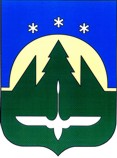 ДокладГлавы города Ханты-Мансийска о достигнутых значениях показателей для оценки эффективности деятельности органов местного самоуправления за 2022 год и их планируемых значениях на 3-летний период_____________/М.П. Ряшин/Глава города Ханты-Мансийска«28» апреля 2023 г.Отчетный периодОбщая площадь жилых помещений на начало года, всегов том числев том числев том числев том числеВыбыло общей площади жилых помещений за год, всегов том числев том числев том числеОбщая площадь жилых помещений, введенная в действие за годОтчетный периодОбщая площадь жилых помещений на начало года, всегоплощадь ветхого жилищного фондаплощадь аварийного жилищного фондаплощадь пригодного для проживания жилищного фондапрочееВыбыло общей площади жилых помещений за год, всегоснесено по причине ветхостиснесено по причине аварийностииные причиныОбщая площадь жилых помещений, введенная в действие за год20192351625-227002328925-3200-3200-8187520202430300-291302401170-9900-9900-13720120212557601-179542539647-5478-5478-11465220222664721-217092643012-3900-3900-11075120232771572-191192752453-14500-14500-10000020242857072-191192837953-14500-14500-10000020252942572-191192923453-14500-14500-100000Орган местного самоуправленияОбщее количество обращений в суды на действия (бездействие) органа местного самоуправленияОбщее количество обращений в суды на действия (бездействие) органа местного самоуправленияОбщее количество обращений в суды на действия (бездействие) органа местного самоуправленияОбщее количество обращений в суды на действия (бездействие) органа местного самоуправленияОбщее количество обращений в суды на действия (бездействие) органа местного самоуправленияОбщее количество обращений в суды на действия (бездействие) органа местного самоуправленияиз них судами исковые требования:из них судами исковые требования:из них судами исковые требования:из них судами исковые требования:из них судами исковые требования:из них судами исковые требования:из них судами исковые требования:из них судами исковые требования:из них судами исковые требования:из них судами исковые требования:из них судами исковые требования:из них судами исковые требования:из них судами исковые требования:из них судами исковые требования:из них судами исковые требования:из них судами исковые требования:из них судами исковые требования:из них судами исковые требования:Орган местного самоуправленияОбщее количество обращений в суды на действия (бездействие) органа местного самоуправленияОбщее количество обращений в суды на действия (бездействие) органа местного самоуправленияОбщее количество обращений в суды на действия (бездействие) органа местного самоуправленияОбщее количество обращений в суды на действия (бездействие) органа местного самоуправленияОбщее количество обращений в суды на действия (бездействие) органа местного самоуправленияОбщее количество обращений в суды на действия (бездействие) органа местного самоуправленияудовлетворены частичноудовлетворены частичноудовлетворены частичноудовлетворены частичноудовлетворены частичноудовлетворены частичноудовлетворены полностьюудовлетворены полностьюудовлетворены полностьюудовлетворены полностьюудовлетворены полностьюудовлетворены полностьюотказано в удовлетворенииотказано в удовлетворенииотказано в удовлетворенииотказано в удовлетворенииотказано в удовлетворенииотказано в удовлетворенииОрган местного самоуправления202020202021202120222022202020202021202120222022202020202021202120222022202020202021202120222022Орган местного самоуправленияфизические лицаюридические лицафизические лицаюридические лицафизические лицаюридические лицафизические лицаюридические лицафизические лицаюридические лицафизические лицаюридические лицафизические лицаюридические лицафизические лицаюридические лицафизические лицаюридические лицафизические лицаюридические лицафизические лицаюридические лицафизические лицаюридические лицаВсего, в том числе по направлениям:2313898231811020247121806160малое предпринимательство101211000010001201100000жилищно-коммунальный комплекс000500000100000300000100строительство100001000000000001100000здравоохранение0000000000000000000000образование100000000000000000100000жилищные и земельные отношения2013627031700020232101506060трудовые отношения001000001000000000000000N п/пНаименование показателяЕд. измерения20192020202120222023202420251.Доля просроченной кредиторской задолженности (2 и более месяца) за приобретенные топливно-энергетические ресурсы, необходимые для обеспечения деятельности организаций жилищно-коммунального комплекса, перед поставщиками ресурсов в общем объеме данной задолженности%00000002.Уровень собираемости взносов на капитальный ремонт общего имущества многоквартирных домов %94,1497,9398,998,998,998,998,93.Наличие муниципальных инвестиционных программ регулируемых организаций, осуществляющих деятельность в сферах водоснабжения, водоотведения, теплоснабжения в наличии/в разработке/отсутствуютв наличиив наличиив наличииотсутствуетв разработкев разработкев разработке4Фактический уровень собираемости платы граждан за предоставленные жилищно-коммунальные услуги за отчетный период%97,697,698,098,098,098,098,0№п/пНаименование показателяЕдизм.20192020202120222023202420251.Мероприятия, направленные на обеспечение снижения численности животных без владельцев (собак) в городских округах и муниципальных районах автономного округа1.1.Доля животных без владельцев (собак), возвращенных в прежние места обитания %16,616,621,431010101.2.Доля животных без владельцев (собак), переданных новым владельцам %44,829,225,62020201.3.Снижение численности животных без владельцев (собак) к предыдущему году, в размере не менее 15% Ед.438421922622231901622.Мероприятия, направленные на обеспечение приютами городских округов и муниципальных районов автономного округа для животных, в размере не менее 95%2.1.Количество обращений граждан в расчете на 10 тыс. человек населения Ед.202017181512102.2.Количество нападений собак в расчете на 10 тыс. человек населения Ед.12111096312.3.Доля выполненных заявок на отлов собак%8080808690951003.Обеспеченность территорий городских округов и муниципальных районов автономного округа площадками для выгула и дрессировки собак %020608090100100N п/пНаименование показателяЕд.изм.20192020202120222023202420251.Количество несанкционированных свалок отходов шт2812542271621501401302.Доля мест (площадок) накопления твердых коммунальных отходов, соответствующих требованиям федерального и законодательства автономного округа %-------Наименование разделаНаименование показателейЕдиницы измеренияНомер в докладеОтчётОтчётОтчётОтчётПрогнозПрогнозПрогнозПримечаниеНаименование разделаНаименование показателейЕдиницы измеренияНомер в докладе2019202020212022202320242025ПримечаниеЭкономическое развитиеЧисло субъектов малого и среднего предпринимательства в расчете на 10 тыс. человек населенияЕдиница1374,9278,0358,6348,6350,8352,8355,0За основу показателя приняты данные ФНС РоссииЭкономическое развитиеКоличество субъектов малого и среднего предпринимательства (на конец года)Единица1.13 765,03 708,03 749,03 808,03 869,03 930,03 994,0Данные о количестве СМП представлены ФНС России согласно реестраЭкономическое развитиеСреднегодовая численность постоянного населенияЧеловек1.2   100 426,0   102 292,0  104 556,0 109 239,0   110 294,0  111 397,0 112 511,0Данный показатель рассчитан согласно данных статистикиЭкономическое развитиеДоля среднесписочной численности работников (без внешних совместителей) малых и средних предприятий в среднесписочной численности работников (без внешних совместителей) всех предприятий и организацийПроцент23011,935,537,339,040,041,0Увеличение среднесписочной численности обусловлено увеличением количества самозанятых граждан, увеличением среднесписочной численности работников юридических лиц, открытием новых объектов потребительского рынкаЭкономическое развитиеСреднесписочная численность работников (без внешних совместителей) малых и средних предприятийЧеловек2.117 928,019 213,023 401,025 966,028 168,029 704,031 296,0Увеличение среднесписочной численности обусловлено увеличением среднесписочной численности работников юридических лицЭкономическое развитиеСреднесписочная численность работников (без внешних совместителей) всех предприятий и организацийЧеловек2.259 760,060 041,065 996,069 607,072 300,074 277,076 315,0 Увеличение среднесписочной численности обусловлено увеличением числа организацийЭкономическое развитиеОбъем инвестиций в основной капитал (за исключением бюджетных средств) в расчете на 1 жителяРубль3253 727,0260 259,0324 378,0252 086,0272 252,0294 033,0317 556,0Показатель рассчитан на основании данных государственной статистикиЭкономическое развитиеДоля площади земельных участков, являющихся объектами налогообложения земельным налогом, в общей площади территории городского округа (муниципального района)Процент495,4095,7795,8096,0996,1396,1896,23За 2022 год в собственность, постоянное (бессрочное) пользование предоставлено 175 земельных участковЭкономическое развитиеПлощадь земельных участков, являющихся объектами налогообложения земельным налогомГектар4.13 268,03 280,63 281,83 291,63 293,03 294,73 296,4За 2022 год в собственность, постоянное (бессрочное) пользование предоставлено 175 земельных участковЭкономическое развитиеОбщая площадь территории городского округа (муниципального района), подлежащая налогообложению в соответствии с действующим законодательствомГектар4.23 425,63 425,63 425,63 425,63 425,63 425,63 425,6Изменение границ городского округа в текущем году не осуществлялосьЭкономическое развитиеДоля прибыльных сельскохозяйственных организаций в общем их числеПроцент5050,050,00000Сведения о значении показателя представлены органами статистикиЭкономическое развитиеЧисло прибыльных единиц сельскохозяйственных организацийЕдиница5.10110000Сведения о значении показателя представлены органами статистикиЭкономическое развитиеОбщее число сельскохозяйственных организацийЕдиница5.20220000Сведения о значении показателя представлены органами статистикиЭкономическое развитиеДоля протяженности автомобильных дорог общего пользования местного значения, не отвечающих нормативным требованиям, в общей протяженности автомобильных дорог общего пользования местного значенияПроцент66,203,744,583,112,461,941,37Показатель представлен согласно статистической формы №3-ДГ (мо)Экономическое развитиеПротяженность автомобильных дорог общего пользования местного значения, не отвечающих нормативным требованиямКилометр6.110,356,307,805,304,193,302,33Показатель представлен согласно статистической формы №3-ДГ (мо)Экономическое развитиеПротяженность автомобильных дорог общего пользования местного значенияКилометр6.2166,90168,40170,30170,40170,40170,40170,40Показатель представлен согласно статистической формы №3-ДГ (мо)Экономическое развитиеДоля населения, проживающего в населенных пунктах, не имеющих регулярного автобусного и (или) железнодорожного сообщения с административным центром городского округа (муниципального района), в общей численности населения городского округа (муниципального района)Процент70000000На территории  муниципального образования отсутствуют населенные пункты  Экономическое развитиеСреднегодовая численность населения, проживающего в населенных пунктах, не имеющих регулярного автобусного и (или) железнодорожного сообщения с административным центром городского округа (муниципального района)Человек7.10000000 На территории  муниципального образования отсутствуют населенные пункты  Экономическое развитиеСреднемесячная номинальная начисленная заработная плата работниковНеизвестные данные80000000Экономическое развитиеСреднемесячная номинальная начисленная заработная плата работников: крупных и средних предприятий и некоммерческих организацийРубль8.184 653,089 443,994 332,0102 408,6108 041,0113 983,0120 252,0Сведения о значении показателя представлены органами статистикиЭкономическое развитиеСреднемесячная номинальная начисленная заработная плата работников: муниципальных дошкольных образовательных учрежденийРубль8.250 804,659 579,659 885,664 061,367 584,770 288,173 099,6Повышение значения показателя обусловлено выполнением Указа Президента РФ от 07.05.2012 № 597.Экономическое развитиеСреднемесячная номинальная начисленная заработная плата работников: муниципальных общеобразовательных учрежденийРубль8.366 033,070 008,975 420,880 999,185 454,188 872,292 427,1Сведения о значении показателя представлены органами статистикиЭкономическое развитиеСреднемесячная номинальная начисленная заработная плата работников: учителей муниципальных общеобразовательных учрежденийРубль8.466 000,769 811,279 742,888 753,493 634,897 380,2101 275,4Повышение значения показателя обусловлено выполнением Указа Президента РФ от 07.05.2012 № 597.Экономическое развитиеФонд начисленной заработной платы учителей общеобразовательных учреждений, начисленная из бюджетных источников финансированияТысяча рублей8.4.1504 272,1530 453,5601 420,4679 282,7хххПовышение значения показателя обусловлено выполнением Указа Президента РФ от 07.05.2012 № 597.Экономическое развитиеСреднегодовая численность учителей общеобразовательных учреждений (городская и сельская местность)Человек8.4.2636,7633,2628,5637,8хххПоказатель сохранен на уровне 2021 годаЭкономическое развитиеСреднемесячная номинальная начисленная заработная плата работников: муниципальных учреждений культуры и искусстваРубль8.571 890,373 672,474 493,083 611,389 933,589 933,589 933,5Сведения о значении показателя представлены органами статистикиЭкономическое развитиеСреднемесячная номинальная начисленная заработная плата работников: муниципальных учреждений физической культуры и спортаРубль8.649 292,555 262,562 774,075 345,278 359,181 493,484 753,1Сведения о значении показателя представлены органами статистикиДошкольное образованиеДоля детей в возрасте 1 - 6 лет, получающих дошкольную образовательную услугу и (или) услугу по их содержанию в муниципальных образовательных учреждениях в общей численности детей в возрасте 1 - 6 летПроцент979,680,783,286,186,186,186,1Значение показателя рассчитано на основании сведений представленых органами статистикиДошкольное образованиеЧисленность детей в возрасте 1 - 6 лет, получающих дошкольную образовательную услугу и (или) услугу по их содержанию в муниципальных образовательных учрежденияхЧеловек9.17 775,07 739,07 702,07 619,07 619,07 619,07 619,0Уменьшение количества детей в возрасте 1-6 лет выражено снижением общего количества детей в возрасте 1-6 лет, что подтверждается официальными данными Росстат по демографии на конец 2022 годаДошкольное образованиеОбщая численность детей в возрасте 1-6 летЧеловек9.29 765,09 589,09 254,08 844,0хххСведения о значении показателя представлены органами статистикиДошкольное образованиеДоля детей в возрасте 1 - 6 лет, стоящих на учете для определения в муниципальные дошкольные образовательные учреждения, в общей численности детей в возрасте 1 - 6 летПроцент100000000Показатель имеет нулевое значение за счет дополнительного комплектования дошкольных образовательных учрежденийДошкольное образованиеЧисленность детей в возрасте 1-6 лет, состоящих на учете для определения в муниципальные дошкольные образовательные учрежденияЧеловек10.10000000Показатель имеет нулевое значение за счет дополнительного комплектования дошкольных образовательных учрежденийДошкольное образованиеДоля муниципальных дошкольных образовательных учреждений, здания которых находятся в аварийном состоянии или требуют капитального ремонта, в общем числе муниципальных дошкольных образовательных учрежденийПроцент110000000Отсутствуют  муниципальные дошкольные образовательные учреждения,  в аварийном состоянии или требуют капитального ремонтаДошкольное образованиеКоличество муниципальных дошкольных образовательных учрежденийЕдиница11.116141414141414Показатель сохранен на уровне 2021 годаДошкольное образованиеКоличество муниципальных дошкольных образовательных учреждений, здания которых находятся в аварийном состоянии или требуют капитального ремонтаЕдиница11.20000000 Отсутствуют муниципальные дошкольные образовательные учреждения,  здания которых находятся в аварийном состоянии или требуют капитального ремонтаОбщее и дополнительное образованиеДоля выпускников муниципальных общеобразовательных учреждений, не получивших аттестат о среднем (полном) образовании, в общей численности выпускников муниципальных общеобразовательных учрежденийПроцент120,500,30,50,450,50,5Не выполнены стандарты  выпускниками 9 классов из числа мигрантов по математике и русскому языкуОбщее и дополнительное образованиеЧисленность выпускников муниципальных общеобразовательных учреждений, не получивших аттестат о среднем (полном) образованииЧеловек12.13,002,03,03,03,03,0Не выполнены стандарты  выпускниками 9 классов из числа мигрантов по математике и русскому языкуОбщее и дополнительное образованиеЧисленность выпускников муниципальных общеобразовательных учрежденийЧеловек12.2596,0602,0613,0587,0660,0660,0660,0Увеличение обусловлено несколькими причинами: повышение рождаемости, а также миграционные процессыОбщее и дополнительное образованиеДоля муниципальных общеобразовательных учреждений, соответствующих современным требованиям обучения, в общем количестве муниципальных общеобразовательных учрежденийПроцент13100,0100,099,399,499,499,4100,0Все общеобразовательные учреждения, подведомственные Департаменту образования Администрации города Ханты-Мансийска, соответствуют современным требованиям обучения. Есть одно здание требующее капитального ремонта МБОУ СОШ № 2. Плановый срок проведения капитального ремонта 2024 год.Общее и дополнительное образованиеДоля муниципальных общеобразовательных учреждений, здания которых находятся в аварийном состоянии или требуют капитального ремонта, в общем количестве муниципальных общеобразовательных учрежденийПроцент140011,110,010,09,10Отсутствуют здания общеобразовательных организаций находящиеся в аварийном состоянии. Есть одно здание требующее капитального ремонта МБОУ СОШ № 2.Общее и дополнительное образованиеЧисло государственных (муниципальных) образовательных учреждений, реализующих программы общего образования, находящихся в аварийном состоянииЕдиница14.10000000Отсутствуют здания общеобразовательных организаций находящиеся в аварийном состоянииОбщее и дополнительное образованиеЧисло государственных (муниципальных) образовательных учреждений, реализующих программы общего образования, здания которых требуют капитального ремонтаЕдиница14.20011110Здание требующее капитального ремонта МБОУ СОШ № 2. Плановый срок проведения капитального ремонта 2024 год.Общее и дополнительное образованиеЧисло государственных (муниципальных) общеобразовательных учреждений, всегоЕдиница14.399910101112В 2022 году введено в эксплуатацию здание новой школы МБОУ "СОШ № 9", проектной мощностью на 1056 человек.Общее и дополнительное образованиеДоля детей первой и второй групп здоровья в общей численности обучающихся в муниципальных общеобразовательных учрежденияхПроцент1591,781,986,182,0000Согласно Распоряжению Правительства Ханты-Мансийского автономного округа – Югры от 15.03.2013 № 92-рп ответственным за достижение показателя является Департамент здравоохранения ХМАО - ЮгрыОбщее и дополнительное образованиеДоля обучающихся в муниципальных общеобразовательных учреждениях, занимающихся во вторую (третью) смену, в общей численности обучающихся в муниципальных общеобразовательных учрежденияхПроцент1645,845,040,840,435,429,823,9Уменьшилось количество обучающихся во вторую смену, в связи с обновленными требованиями СанПиН от 28.09.2020 №28 Общее и дополнительное образованиеЧисленность обучающихся, занимающихся во вторую сменуЧеловек16.16 433,06 539,06 193,06 511,05 712,04 967,04 078,0Показатель представлен согласно статистической формы №ОО-1Общее и дополнительное образованиеЧисленность обучающихся, занимающихся в третью сменуЧеловек16.20000000В общеобразовательных организациях, нет обучающихся в третью сменуОбщее и дополнительное образованиеЧисленность обучающихся (всего)Человек16.314 054,014 547,015 165,016 135,016 136,016 672,017 083,0Показатель представлен согласно статистической формы №ОО-1Общее и дополнительное образованиеРасходы бюджета муниципального образования на общее образование в расчете на 1 обучающегося в муниципальных общеобразовательных учрежденияхТысяча рублей17146,3145,7157,3161,3161,8158,2158,8Расходы бюджета муниципального образования на общее образование в расчете на 1 обучающегося в муниципальных общеобразовательных учреждениях за 2022 год.Общее и дополнительное образованиеРасходы бюджета муниципального образования на общее образованиеТысяча рублей17.12 026 299,92 123 916,52 377 856,62 557 505,12 659 805,32 841 410,12 475 188,7Расходы бюджета муниципального образования на общее образование за 2022 год. По Решению Думы города Ханты-Мансийска 467-VI РД от 25.12.2020Общее и дополнительное образованиеСреднегодовая численность обучающихсяЧеловек17.213 851,914 577,115 119,015 854,016 440,017 965,015 585,0Среднегодовая численность обучающихся за 2022 год. По проекту бюджета на 2023-2025 годыОбщее и дополнительное образованиеДоля детей в возрасте с 5 до 18 лет, получающих услуги по дополнительному образованию в организациях различной организационно-правовой формы и формы собственности, в общей численности детей данной возрастной группы (с 2016 года изменен расчет показателя, согласно методики Росстата №225 от 4.04.2017г.)Процент1890,091,186,986,987,087,587,5Показатель рассчитывается по итогам года на основании данных автоматизированных информационных систем «Персонифицированное дополнительное образование», Минкультуры России «Статистика». Показатель сохранен на уровне 2021 года.Общее и дополнительное образованиеЧисленность детей в возрасте с 5 до 18 лет, получающих услуги по дополнительному образованию в организациях различной организационно-правовой формы и формы собственностиЧеловек18.114 726,015 765,015 745,016 512,016 788,016 884,016 884,0Рассчитывается по итогам года на основании данных автоматизированных информационных систем «Персонифицированное дополнительное образование», Минкультуры России «Статистика»Общее и дополнительное образованиеЧисленность детей в возрасте с 5 до 18 лет в городском округе (муниципальном районе)Человек18.216 366,017 299,018 112,018 996,019 297,019 297,019 287,0Показатель рассчитан согласно данных органов статистикиКультураУровень фактической обеспеченности учреждениями культуры от нормативной потребности-19КультураУровень фактической обеспеченности учреждениями культуры от нормативной потребности: клубами и учреждениями клубного типаПроцент19.157,1133,3133,3133,3100,0100,0100,0Нормативы определены в соответствии с методическими рекомендациями, утвержденными распоряжением Министерства культуры Российской Федерации от 02 августа 2017 года №Р-965КультураФактическое количество клубов и учреждений клубного типаЕдиница19.1.14,04,04,04,01,01,01,0С 2020 года деятельность осуществляет МБУ "Культурно-досуговый центр "Октябрь"КультураТребуемое количество клубов и учреждений клубного типа в соответствии с утвержденным нормативомЕдиница19.1.27,03,03,03,01,01,01,0Нормативы определены в соответствии с методическими рекомендациями, утвержденными распоряжением Министерства культуры Российской Федерации от 02 августа 2017 года №Р-965КультураУровень фактической обеспеченности учреждениями культуры от нормативной потребности: библиотекамиПроцент19.278,877,8101,3103,9102,6102,6102,6Нормативы определены в соответствии с методическими рекомендациями, утвержденными распоряжением Министерства культуры Российской Федерации от 02 августа 2017 года №Р-965КультураОбщее число библиотек и библиотек-филиалов на конец отчетного годаЕдиница19.2.17777777В состав муниципального бюджетного учреждения «Научного-библиотечного центра» входят 7 библиотекКультураЧисло отделов внестанционарного обслуживания (библиотечных пунктов)Единица19.2.21013222В 2022 году работали следующие библиотечные пункты: библиорум "Угол" в микрорайоне «Береговая зона», ул. Анны Коньковой, д. 3; МБОУ «СОШ №9»; библиотечный пункт ЛИТОФЕРА в парке Бориса Лосева.КультураЧисло учреждений культурно-досугового типа, занимающихся библиотечной деятельностьюЕдиница19.2.30000000Показатель отсутствуетКультураТребуемое количество общедоступных библиотек в соответствии с утвержденным нормативомЕдиница19.2.49977777Нормативы определены в соответствии с методическими рекомендациями, утвержденными распоряжением Министерства культуры Российской Федерации от 02 августа 2017 года №Р-965КультураУровень фактической обеспеченности учреждениями культуры от нормативной потребности: парками культуры и отдыхаПроцент19.30000000Показатель отсутствуетКультураОбеспеченность населения парками культуры и отдыха (на конец года)Единица19.3.10000000Показатель отсутствуетКультураНормативный показатель обеспеченности парками культуры и отдыхаЕдиница19.3.23333333Нормативы определены в соответствии с методическими рекомендациями, утвержденными распоряжением Министерства культуры Российской Федерации от 02 августа 2017 года №Р-965КультураДоля муниципальных учреждений культуры, здания которых находятся в аварийном состоянии или требуют капитального ремонта, в общем количестве муниципальных учреждений культурыПроцент200000000Показатель отсутствуетКультураЧисло зданий, которые находятся в аварийном состоянии или требуют капитального ремонтаЕдиница20.10000000Показатель отсутствуетКультураОбщее число зданий государственных и муниципальных учреждений культурыЕдиница20.29999999Муниципальные учреждения культуры располагаются в 9 зданияхКультураДоля объектов культурного наследия, находящихся в муниципальной собственности и требующих консервации или реставрации, в общем количестве объектов культурного наследия, находящихся в муниципальной собственностиПроцент210000000Показатель отсутствуетКультураКоличество объектов культурного наследия, находящихся в муниципальной собственности и требующих консервации или реставрацииЕдиница21.10000000Показатель отсутствуетКультураКоличество объектов культурного наследия, находящихся в муниципальной собственности всегоЕдиница21.21,0000000С 2020 года собственником объекта культурного наследия регионального значения "Здание первой электростанции города Ханты-Мансийска" (ул. Дзержинского, д. 21) является ООО «Ханты-Мансийские городские электрические сети»Физическая культура и спортДоля населения, систематически занимающегося физической культурой и спортомПроцент2252,958,059,768,268,572,075,0В соответствии с формой статистической отчетности №1-ФК за 2022 годФизическая культура и спортЧисленность лиц, систематически занимающихся физической культурой и спортомЧеловек22.149 681,055 806,058 514,068 897,071 308,077 112,082 575,0В соответствии с формой статистической отчетности №1-ФК за 2022 годФизическая культура и спортЧисленность населения в возрасте 3-79 лет на 1 января отчетного годаЧеловек22.293 938,096 300,098 047,0101 033,0104 100,0107 100,0110 100,0Сведения о значении показателя представлены органами статистикиФизическая культура и спортДоля обучающихся, систематически занимающихся физической культурой и спортом, в общей численности обучающихсяПроцент2396,695,591,095,697,097,097,0В соответствии с формой статистической отчетности №1-ФК за 2022 годФизическая культура и спортЧисленность обучающихся, занимающихся физической культурой и спортомЧеловек23.119 854,020 530,020 530,022 255,023 657,024 638,025 705,0В соответствии с формой статистической отчетности №1-ФК за 2022 годФизическая культура и спортЧисленность населения в возрасте 0-17 лет на 1 января отчетного года (с 2017 года численность населения в возрасте 3-18 лет)Человек23.220 548,021 497,022 567,023 289,024 389,025 400,026 500,0Сведения о значении показателя представлены органами статистикиЖилищное строительство и обеспечение граждан жильемОбщая площадь жилых помещений, приходящаяся в среднем на одного жителя, - всегоКвадратный метр2425,625,626,426,426,526,626,7Данный показатель рассчитан согласно данных статистикиЖилищное строительство и обеспечение граждан жильемВ том числе введено общей площади жилых помещений, приходящаяся в среднем на одного жителя за один годКвадратный метр24.10,81,31,11,01,11,21,2Данный показатель рассчитан согласно данных статистикиЖилищное строительство и обеспечение граждан жильемПлощадь земельных участков, предоставленных для строительства в расчете на 10 тыс. человек населения, - всегоГектар2528,738,039,742,743,044,045,0За 2022 год предоставлено под строительство 175 земельных участков общей площадью 9,8 гаЖилищное строительство и обеспечение граждан жильемВ том числе: площадь земельных участков, предоставленных для строительства в расчете на 10 тыс. человек населения, в том числе земельных участков, представленных для жилищного строительства, индивидуального строительства и комплексного освоения в целях жилищного строительстваГектар25.13,65,66,06,57,07,58,0За 2022 год предоставлено для жилищного строительства, индивидуального строительства и комплексного освоения в целях жилищного строительства 22 земельных участкаЖилищное строительство и обеспечение граждан жильемПлощадь земельных участков, предоставленных для жилищного строительства, индивидуального жилищного строительства в расчете на 10 тыс. человек населенияГектар25.1.13,65,66,06,57,07,58,0За 2022 год предоставлено для жилищного строительства, индивидуального строительства и комплексного освоения в целях жилищного строительства 22 земельных участкаЖилищное строительство и обеспечение граждан жильемПлощадь земельных участков, предоставленных для жилищного строительства, индивидуального строительстваГектар25.1.1.135,957,362,771,177,283,590,0За 2022 год предоставлено для жилищного строительства, индивидуального строительства и комплексного освоения в целях жилищного строительства 22 земельных участкаЖилищное строительство и обеспечение граждан жильемПлощадь земельных участков, предоставленных для комплексного освоения в целях жилищного строительства в расчете на 10 тыс. человек населенияГектар25.1.20000000Данный показатель отсутствуетЖилищное строительство и обеспечение граждан жильемПлощадь земельных участков, предоставленных для комплексного освоения в целях жилищного строительстваГектар25.1.2.20000000Данный показатель отсутствуетЖилищное строительство и обеспечение граждан жильемПлощадь земельных участков, предоставленных для строительства, всегоГектар25.2288,2388,7415,0466,5474,3490,1506,3За 2022 год предоставлено под строительство 175 земельных участков общей площадью 9,8 гаЖилищное строительство и обеспечение граждан жильемПлощадь земельных участков, предоставленных для строительства, в отношении которых с даты принятия решения о предоставлении земельного участка или подписания протокола о результатах торгов (конкурсов, аукционов) не было получено разрешение на ввод в эксплуатацию: объектов жилищного строительства - в течение 3 лет; иных объектов капитального строительства - в течение 5 летНеизвестные данные260000000Данный показатель отсутствуетЖилищное строительство и обеспечение граждан жильемПлощадь земельных участков, предоставленных для строительства, в отношении которых с даты принятия решения о предоставлении земельного участка или подписания протокола о результатах торгов (конкурсов, аукционов) не было получено разрешение на ввод в эксплуатацию: объектов жилищного строительства - в течение 3 летКвадратный метр26.10000000Данный показатель отсутствуетЖилищное строительство и обеспечение граждан жильемПлощадь земельных участков, предоставленных для строительства, в отношении которых с даты принятия решения о предоставлении земельного участка или подписания протокола о результатах торгов (конкурсов, аукционов) не было получено разрешение на ввод в эксплуатацию: иных объектов капитального строительства - в течение 5 летКвадратный метр26.20000000Данный показатель отсутствуетЖилищно-коммунальное хозяйствоДоля многоквартирных домов, в которых собственники помещений выбрали и реализуют один из способов управления многоквартирными домами, в общем числе многоквартирных домов, в которых собственники помещений должны выбрать способ управления данными домамиПроцент27100,0100,0100,0100,0100,0100,0100,0Показатель сохранен на уровне 2021 годаЖилищно-коммунальное хозяйствоДоля многоквартирных домов, в которых собственники помещений выбрали и реализуют один из способов управления многоквартирными домами: непосредственное управление собственниками помещений в многоквартирном домеПроцент27.173,467,668,367,666,866,165,4Снижение показателя за счет сноса аварийных многоквартирных домовЖилищно-коммунальное хозяйствоКоличество многоквартирных домов, в которых собственники помещений выбрали и реализуют один из способов управления многоквартирными домами: непосредственное управление собственниками помещений в многоквартирном домеЕдиница27.2833738740737729721713Снижение показателя за счет сноса аварийных многоквартирных домовЖилищно-коммунальное хозяйствоДоля многоквартирных домов, в которых собственники помещений выбрали и реализуют один из способов управления многоквартирными домами: управление товариществом собственников жилья либо жилищным кооперативом или иным специализированным потребительскимПроцент27.30,40,50,50,40,40,40,4Собственниками многоквартирных домов принято решение о выборе способа управления ТСЖЖилищно-коммунальное хозяйствоКоличество многоквартирных домов, в которых собственники помещений выбрали и реализуют один из способов управления многоквартирными домами: управление товариществом собственников жилья либо жилищным кооперативом или иным специализированным потребительским кооперативомЕдиница27.44,05,05,04,04,04,04,0Собственниками многоквартирных домов принято решение о выборе способа управления ТСЖЖилищно-коммунальное хозяйствоДоля многоквартирных домов, в которых собственники помещений выбрали и реализуют один из способов управления многоквартирными домами: управление муниципальным или государственным учреждением либо предприятиемПроцент27.510,812,511,511,311,411,511,7Изменение за счет смены управляющей организации на основании решения собственниковЖилищно-коммунальное хозяйствоКоличество многоквартирных домов, в которых собственники помещений выбрали и реализуют один из способов управления многоквартирными домами: управление муниципальным или государственным учреждением либо предприятиемЕдиница27.6123,0136,0125,0123,0125,0126,0127,0Изменение за счет смены управляющей организации на основании решения собственниковЖилищно-коммунальное хозяйствоДоля многоквартирных домов, в которых собственники помещений выбрали и реализуют один из способов управления многоквартирными домами: управление управляющей организацией частной формы собственностиПроцент27.715,419,519,520,421,221,922,6Изменение за счет смены управляющей организации на основании решения собственниковЖилищно-коммунальное хозяйствоКоличество многоквартирных домов, в которых собственники помещений выбрали и реализуют один из способов управления многоквартирными домами: управление управляющей организацией частной формы собственностиЕдиница27.8175,0213,0211,0223,0232,0239,0246,0Изменение за счет смены управляющей организации на основании решения собственниковЖилищно-коммунальное хозяйствоДоля многоквартирных домов, в которых собственники помещений выбрали и реализуют один из способов управления многоквартирными домами: управление хозяйственным обществом с долей участия в уставном капитале субъекта Российской Федерации и (или) городского округа муниципального района) не более 25 процентовПроцент27.914,919,019,320,421,221,922,6Изменение за счет смены управляющей организации на основании решения собственниковЖилищно-коммунальное хозяйствоКоличество многоквартирных домов, в которых собственники помещений выбрали и реализуют один из способов управления многоквартирными домами: управление хозяйственным обществом с долей участия в уставном капитале субъекта Российской Федерации и (или) городского округа (муниципального района) не более 25 процентовЕдиница27.10169,0207,0209,0223,0232,0239,0246,0Изменение за счет смены управляющей организации на основании решения собственниковЖилищно-коммунальное хозяйствоОбщее число многоквартирных домов в городском округе (муниципальном районе), собственники помещений в которых должны выбирать способ управления данными домамиЕдиница27.111 1351 0921 0841 0911 0921 0911 090Значение показателя рассчитано с учетом снесенных и введенных многоквартирных домовЖилищно-коммунальное хозяйствоКоличество многоквартирных домов, в которых собственники помещений выбрали и реализуют способ управления многоквартирными домамиЕдиница27.121 1351 0921 0841 0911 0921 0911 090Значение показателя рассчитано с учетом снесенных и введенных многоквартирных домовЖилищно-коммунальное хозяйствоДоля организаций коммунального комплекса, осуществляющих производство товаров, оказание услуг по водо-, тепло-, газо-, электроснабжению, водоотведению, очистке сточных вод, утилизации (захоронению) твердых бытовых отходов и использующих объекты коммунальной инфраструктуры на праве частной собственности, по договору аренды или концессии, участие субъекта Российской Федерации и (или) городского округа (муниципального района) в уставном капитале которых составляет не более 25 процентов, в общем числе организаций коммунального комплекса, осуществляющих свою деятельность на территории городского округа (муниципального района)Процент2850,062,562,575,075,075,075,0Изменение показателя за счет смены организационно-правовой формы собственности организаций коммунального комплексаЖилищно-коммунальное хозяйствоКоличество организаций коммунального комплекса, осуществляющих оказание коммунальных услуг и использующих объекты коммунальной инфраструктуры на праве частной собственности, по договору аренды или концессии, участие субъекта Российской Федерации и (или) городского округа (муниципального района) в уставном капитале которых составляет не более 25 процентовЕдиница28.14,05,05,06,06,06,06,0Изменение показателя за счет смены организационно-правовой формы собственности организаций коммунального комплексаЖилищно-коммунальное хозяйствоОбщее число организаций коммунального комплексаЕдиница28.28,08,08,08,08,08,08,0Показатель сохранен на уровне 2021 годаЖилищно-коммунальное хозяйствоДоля многоквартирных домов, расположенных на земельных участках, в отношении которых осуществлен государственный кадастровый учетПроцент29100,0100,0100,0100,0100,0100,0100,0В отношении всех земельных участков, на которых расположены многоквартирные дома, осуществлен государственный кадастровый учетЖилищно-коммунальное хозяйствоЧисло многоквартирных домов, расположенных на земельных участках, в отношении которых осуществлен государственный кадастровый учетЕдиница29.11 135,01 092,01 084,01 091,01 092,01 091,01 090,0Значение показателя рассчитано с учетом снесенных и введенных многоквартирных домовЖилищно-коммунальное хозяйствоОбщее количество многоквартирных домовЕдиница29.21 1351 0921 0841 0911 0921 0911 090Значение показателя рассчитано с учетом снесенных и введенных многоквартирных домовЖилищно-коммунальное хозяйствоДоля населения, получившего жилые помещения и улучшившего жилищные условия в отчетном году, в общей численности населения, состоящего на учете в качестве нуждающегося в жилых помещенияхПроцент3094,0100,0102,0134,2137,7141,2144,7Увеличение показателя связано с предоставлением жилых помещений гражданам, переселенным из аварийного жилищного фонда, состоящим на учете в качестве нуждающихся в жилых помещениях, предоставляемых по договорам социального найма, относящимся к категории дети-сиротыОрганизация муниципального управленияДоля налоговых и неналоговых доходов местного бюджета (за исключением поступлений налоговых доходов по дополнительным нормативам отчислений) в общем объеме собственных доходов бюджета муниципального образования (без учета субвенций)Процент3150,240,855,052,754,057,974,4Показатель сохранен на уровне 2021 годаОрганизация муниципального управленияВеличина налоговых и неналоговых доходов местного бюджета (за исключением поступлений налоговых доходов по дополнительным нормативам отчислений)Тысяча рублей31.13 011 583,33 164 093,54 079 262,74 290 001,04 308 437,14 537 410,54 963 262,3Показатель сохранен на уровне 2021 годаОрганизация муниципального управленияОбщий объем собственных доходов бюджета муниципального образования (без учета субвенций)Тысяча рублей31.26 002 201,87 748 333,77 418 582,38 138 461,77 978 865,27 835 278,16 673 678,7Показатель сохранен на уровне 2021 годаОрганизация муниципального управленияДоля основных фондов организаций муниципальной формы собственности, находящихся в стадии банкротства, в основных фондах организаций муниципальной формы собственности (на конец года по полной учетной стоимости)Процент320000000Отсутствуют организации муниципальной формы собственности, находящиеся в стадии банкротства на конец годаОрганизация муниципального управленияПолная учетная стоимость основных фондов организаций муниципальной формы собственности, находящихся в стадии банкротства на конец годаТысяча рублей32.10000000Отсутствуют организации муниципальной формы собственности, находящиеся в стадии банкротства на конец годаОрганизация муниципального управленияПолная учетная стоимость основных фондов организаций муниципальной формы собственностиТысяча рублей32.258612911,060225794,056640286,056926155,057210786,057496840,057784324,0В 2022 году в Реестр муниципального имущества включены 19618 единиц имуществаОрганизация муниципального управленияОбъем не завершенного в установленные сроки строительства, осуществляемого за счет средств бюджета городского округа (муниципального района)Тысяча рублей331 601 832,8475 737,2457 737,20000Объемы строительства выполняются в установленные срокиОрганизация муниципального управленияДоля просроченной кредиторской задолженности по оплате труда (включая начисления на оплату труда) муниципальных учреждений в общем объеме расходов муниципального образования на оплату труда (включая начисления на оплату труда)Процент340000000Просроченная задолженность отсутствует.Организация муниципального управленияВеличина просроченной кредиторской задолженности по оплате труда (включая начисления на оплату труда) муниципальных учреждений (на конец года)Тысяча рублей34.10000000Просроченная задолженность отсутствует.Организация муниципального управленияОбщий объем расходов муниципального образования на оплату труда (включая начисления на оплату труда) муниципальных учрежденийТысяча рублей34.24 603 303,95 139 842,75 373 219,75 817 084,05 950 963,26 167 646,95 787 816,7Увеличение показателя в 2022 году обусловлено увеличением на 4% объема средств на фонд оплаты труда, в целях обеспечения сбалансированности и дифференциации системы оплаты труда в зависимости от уровня квалификации и сложности выполняемых работОрганизация муниципального управленияРасходы бюджета муниципального образования на содержание работников органов местного самоуправления в расчете на одного жителя муниципального образованияРубль353 989,04 157,94 696,34 544,54 998,74 949,94 893,9Показатель сохранен на уровне 2021 годаОрганизация муниципального управленияОбщий объем расходов бюджета муниципального образования на содержание работников органов местного самоуправления, всегоТысяча рублей35.1528 190,3582 491,0622 921,8496 433,1551 321,8551 404,7550 620,8Уменьшение показателя обусловлено тем, что в 2021 году были выделены средства на выплаты в связи с окончанием срока полномочий лиц, замещающих муниципальные должностиОрганизация муниципального управленияНаличие в городском округе (муниципальном районе) утвержденного генерального плана городского округа (схемы территориального планирования муниципального района)Условная единица361,01,01,01,01,01,01,0Принят решением Думы города Ханты-Мансийска от 29.01.1998 №3Организация муниципального управленияУдовлетворенность населения деятельностью местного самоуправления городского округа (муниципального района)Процент от числа опрошенных3772,060,058,766,8697072Данные представлены Департаментом общественных, внешних связей и молодежной политики ХМАО-ЮгрыОрганизация муниципального управленияСреднегодовая численность постоянного населенияТысяча человек38100,426102,292104,556109,239110,294111,397112,511Сведения о значении показателя представлены органами статистикиЭнергосбережение и повышение энергетической эффективностиУдельная величина потребления энергетических ресурсов (электрическая и тепловая энергия, вода, природный газ) в многоквартирных домах (из расчета на 1 кв. метр общей площади и (или) на одного человека-39Энергосбережение и повышение энергетической эффективностиУдельная величина потребления энергетических ресурсов в многоквартирных домах: электрическая энергиякиловатт в час на 1 проживающего39.1803,13813,24784,87775,74766,61757,48748,35Снижение значения показателя обусловлено реализацией мероприятий, направленных на энергосбережение и повышение энергетической эффективностиЭнергосбережение и повышение энергетической эффективностиСуммарное потребление электроэнергии всеми МКД на территории муниципального образованиякиловатт39.1.179269734,180389680,079839684,280800690,580149657,080223365,080326542,0Увеличение показателя в связи со строительством и вводом в эксплуатацию новых МКДЭнергосбережение и повышение энергетической эффективностиКоличество проживающих в многоквартирных домах (с электроэнергией)Человек39.1.298 701,098 851,0101 723,5104 159,5104 550,7105 908,2107 338,2Увеличение показателя в связи со строительством и вводом в эксплуатацию новых МКДЭнергосбережение и повышение энергетической эффективностиУдельная величина потребления энергетических ресурсов в многоквартирных домах: тепловая энергияГкал. на 1кв. метр общей площади39.20,180,190,180,180,180,170,17Показатель сохранен на уровне 2021 годаЭнергосбережение и повышение энергетической эффективностиСуммарный объём потребленной тепловой энергии всеми МКД на территории муниципального образованияГигакалория39.2.1353 790,0386 251,3401 101,0477 563,7512 658,0509 677,0535 177,0Увеличение показателя в связи со строительством и вводом в эксплуатацию новых МКДЭнергосбережение и повышение энергетической эффективностиОбщая площадь многоквартирных домовКвадратный метр39.2.21 965 500,02 063 400,02 253 375,02 698 100,02 848 100,02 998 100,03 148 100,0Увеличение показателя в связи со строительством и вводом в эксплуатацию новых МКДЭнергосбережение и повышение энергетической эффективностиУдельная величина потребления энергетических ресурсов в многоквартирных домах: горячая водакубических метров на 1 проживающего39.316,5517,5116,3016,1816,0815,9515,82Снижение значения показателя обусловлено реализацией мероприятий, направленных на энергосбережение и повышение энергетической эффективностиЭнергосбережение и повышение энергетической эффективностиСуммарный объём потребленной горячей воды всеми МКД на территории муниципального образованияКубический метр39.3.1804 531,7860 061,2812 457,0817 526,9820 263,3820 040,5821 298,5Увеличение показателя в связи со строительством и вводом в эксплуатацию новых МКДЭнергосбережение и повышение энергетической эффективностиКоличество проживающих в многоквартирных домах (с горячей водой)Человек39.3.248 614,049 115,049 844,050 527,051 011,451 413,251 915,2Увеличение показателя в связи со строительством и вводом в эксплуатацию новых МКДЭнергосбережение и повышение энергетической эффективностиУдельная величина потребления энергетических ресурсов в многоквартирных домах: холодная водакубических метров на 1 проживающего39.433,0931,3332,6132,3632,1231,8831,63Снижение значения показателя обусловлено реализацией мероприятий, направленных на энергосбережение и повышение энергетической эффективностиЭнергосбережение и повышение энергетической эффективностиСуммарный объём потребленной холодной воды всеми МКД на территории муниципального образованияКубический метр39.4.13 266 016,13 099 197,73 282 021,33 305 460,73 315 573,83 328 465,03 339 735,8Увеличение показателя в связи со строительством и вводом в эксплуатацию новых МКДЭнергосбережение и повышение энергетической эффективностиКоличество проживающих в многоквартирных домах (с холодной водой)Человек39.4.298 701,098 936,0100 644,5102 146,5103 224,6104 406,1105 587,6Увеличение показателя в связи со строительством и вводом в эксплуатацию новых МКДЭнергосбережение и повышение энергетической эффективностиУдельная величина потребления энергетических ресурсов в многоквартирных домах: природный газкубических метров на 1 проживающего39.528,0228,1227,8027,6927,5827,4727,36Снижение значения показателя обусловлено реализацией мероприятий, направленных на энергосбережение и повышение энергетической эффективностиЭнергосбережение и повышение энергетической эффективностиСуммарный объём потребленного природного газа всеми МКД на территории муниципального образованияКубический метр39.5.11 341 289,41 374 116,21 423 124,01 460 772,11 481 200,01 501 310,01 517 760,4Увеличение показателя в связи со строительством и вводом в эксплуатацию новых МКДЭнергосбережение и повышение энергетической эффективностиКоличество проживающих в многоквартирных домах (с газом)Человек39.5.247 869,048 869,051 191,552 754,553 705,654 652,755 473,7Увеличение показателя в связи со строительством и вводом в эксплуатацию новых МКДЭнергосбережение и повышение энергетической эффективностиУдельная величина потребления энергетических ресурсов (электрическая и тепловая энергия, вода, природный газ) муниципальными бюджетными учреждениями (из расчета на 1 кв. метр общей площади и (или) на одного человека)Неизвестные данные400000000Энергосбережение и повышение энергетической эффективностиУдельная величина потребления энергетических ресурсов муниципальными бюджетными учреждениями: электрическая энергиякиловатт в час на 1 проживающего40.199,17116,1899,2899,0198,7498,4798,20Снижение значения показателя обусловлено реализацией мероприятий, направленных на энергосбережение и повышение энергетической эффективностиЭнергосбережение и повышение энергетической эффективностиСуммарное потребление электроэнергии всеми муниципальными бюджетными учреждениями на территории муниципального образованиякиловатт40.1.19959041,011883828,010380319,710815753,410890429,610969262,611048802,2Увеличение показателя в связи со строительством и вводом в эксплуатацию новых объектовЭнергосбережение и повышение энергетической эффективностиУдельная величина потребления энергетических ресурсов муниципальными бюджетными учреждениями: тепловая энергияГкал. на 1кв. метр общей площади40.20,120,120,120,120,120,110,11Показатель сохранен на уровне 2021 годаЭнергосбережение и повышение энергетической эффективностиСуммарное потребление тепловой энергии всеми муниципальными бюджетными учреждениями на территории муниципального образованияГигакалория40.2.135 951,636 500,136 501,040 388,140 388,137 187,437 352,4Увеличение показателя в связи со строительством и вводом в эксплуатацию новых объектовЭнергосбережение и повышение энергетической эффективностиОбщая площадь муниципальных бюджетных учреждений на территории муниципального образованияКвадратный метр40.2.2299 596,7315 642,2311 974,4336 567,3336 567,3338 067,3339 567,3Увеличение показателя в связи со строительством и вводом в эксплуатацию новых объектовЭнергосбережение и повышение энергетической эффективностиУдельная величина потребления энергетических ресурсов муниципальными бюджетными учреждениями: горячая водакубических метров на 1 проживающего40.30,020,020,170,170,160,150,14Показатель сохранен на уровне 2021 годаЭнергосбережение и повышение энергетической эффективностиСуммарный объём потребленной горячей воды муниципальными бюджетными учреждениями на территории муниципального образованияКубический метр40.3.11 995,42 232,917 774,518 570,617 647,016 709,615 751,5Увеличение показателя в связи со строительством и вводом в эксплуатацию новых объектовЭнергосбережение и повышение энергетической эффективностиУдельная величина потребления энергетических ресурсов муниципальными бюджетными учреждениями: холодная водакубических метров на 1 проживающего40.41,071,141,091,091,101,101,10Показатель сохранен на уровне 2021 годаЭнергосбережение и повышение энергетической эффективностиСуммарный объём потребленной холодной воды муниципальными бюджетными учреждениями на территории муниципального образованияКубический метр40.4.1107 252,8116 586,3113 966,0119 070,5121 323,4122 536,7123 762,1Увеличение показателя в связи со строительством и вводом в эксплуатацию новых объектовЭнергосбережение и повышение энергетической эффективностиУдельная величина потребления энергетических ресурсов муниципальными бюджетными учреждениями: природный газкубических метров на 1 проживающего40.5 -  -  -  -  -  -  - Данный показатель отсутствуетЭнергосбережение и повышение энергетической эффективностиСуммарный объём потребленного природного газа всеми муниципальными бюджетными учреждениями на территории муниципального образованияКубический метр40.5.1 -  -  -  -  -  -  - Данный показатель отсутствуетЭнергосбережение и повышение энергетической эффективностиРезультаты независимой оценки качества условий оказания услуг муниципальными организациями в сферах культуры, охраны здоровья, образования, социального обслуживания и иными организациями, расположенными на территориях соответствующих муниципальных образований и оказывающими услуги в указанных сферах за счет бюджетных ассигнований бюджетов муниципальных образований» на основании распоряжения Правительства ХМАО – Югры от 20.07.2018 № 378-рп Балл41 -  -  -  -  -  -  - Энергосбережение и повышение энергетической эффективностиРезультаты независимой оценки качества условий оказания услуг муниципальными организациями в сфере культурыБалл41.10265,50194,8 -  -  - В 2022 год независимая оценка проведена в отношении 2 муниципальных бюджетных учреждений культуры "Культурно-досуговый центр "Октябрь", "Городская централизованная библиотечная система"Энергосбережение и повышение энергетической эффективностиРезультаты независимой оценки качества условий оказания услуг муниципальными организациями в сфере охраны здоровьяБалл41.2 -  -  -  -  -  -  - Отсутствуют муниципальные организации, оказывающие услуги в сфере здравоохраненияЭнергосбережение и повышение энергетической эффективностиРезультаты независимой оценки качества условий оказания услуг муниципальными организациями в сфере образованияБалл41.389,493,792,290 -  -  - В расчете использовано среднее значение результатов, достигнутых по итогам проведения независимой оценки условий оказания услуг в сфере образования 6 муниципальных организаций дополнительного образования, прошедших процедуру в 2022 годуЭнергосбережение и повышение энергетической эффективностиРезультаты независимой оценки качества условий оказания услуг муниципальными организациями в сфере социального обслуживанияБалл41.4 -  -  -  -  -  -  - Отсутствуют муниципальные организации, оказывающие услуги в сфере социального обслуживанияЭнергосбережение и повышение энергетической эффективностиРезультаты независимой оценки качества условий оказания услуг иными муниципальными организациямиБалл41.5 -  -  -  -  -  -  - Независимая оценка в сфере физической культуры и спорта в 2022 году не осуществлялась